X. OLVASÓLECKEA római birtoktan az európai magánjog fejlődésébenProf. Dr. Jakab Évaegyetemi tanárIdőigénye: 25 percAlapfogalmak, definíciókJusztiniánusz császár: (527–565); illír családból származott és nagybátyja, a trónra került katonacsászár segítségével előbb társcsászár, majd annak halála után császár lett. Célul tűzte ki a korábbi birodalom visszaállítását. A fővárosban óriási építkezésekbe kezdett (Sophia-templom), illetve nyugati katonai sikerei révén csapatai Belizár vezérletével visszahódították Itáliát és Észak-Afrikát. A birodalom egységének megszerzése, illetve megtartása végett elrendelte a római jognak törvénykönyvekbe való szerkesztését, amellyel a birodalom egész területére érvényes kódexeket kívánt létrehozni. Corpus Iuris Civilis: a jusztiniánuszi kodifikáció során létrejött három jogkönyvet először 1583-ban Dionysius Gothofredus jogtudós jelentette meg Corpus Iuris Civilis (CIC) elnevezéssel egységes kiadásban. Az ezt követő kiadásokhoz negyedik könyvként a Novellákat is hozzávették.pandektisztika: a német jogtudomány egyik meghatározó vonulata, amely a 18.sz. végén alakult ki, és virágkorát a 19. században érte el. Neves vezéralakjai például Savigny, Puchta, Rudorff, Bruns, Dernburg, Jhering, Windscheid.birtoktan: a birtokra vonatkozó normarendszer és az ahhoz kapcsolódó jogtudományi állásfoglalások összességeBevezető gondolatokA pandektisztikán, vagy más szóval pandekta-tudományon alapjában véve Jusztiniánusz egyik törvénykönyvével, néhány préklasszikus, számos klasszikus és egy, ill. két posztklasszikus jogtudós műveiből összeállított, és a kodifikátorok által császári felhatalmazás alapján a bizánci jogélet követelményeihez igazított Digesta seu Pandectae című kódexszel foglakozó tudományt kellene érteni.A valóság azonban nem ez, mert nem minden jusztiniánuszi Pandektákkal foglalkozó tudomány nevezhető így.A pandektisztika tehát nem feltétlenül a jusztiniánuszi Pandektákkal foglakozó tudomány. a pandektisztika tárgya az ún. pandektajog.Kérdés azonban, hogy a pandektajog azonos-e a jusztiniánuszi Pandektákban foglalt joganyaggal? Egy dolog aligha lehet vitás, éspedig az, hogy a pandektajog valamilyen módon a Pandekták anyagára támaszkodik. Mit nevez tehát az irodalom pandektajognak?A praktikusok által teremtett Usus modernus Pandectarum … a Pandektákban található magánjogra volt – többszörös áttételeken keresztül – visszavezethető, s a Pandekták joga kétségkívül az ókori árucsere-világjogot jelentette…Mégis kétségtelen, hoyg a német praktikusok által megteremtett, habár alacsony szintű jogtudomány volt az, amely Németországban először képezte ki azt a magánjogot, amelyet „pandektajognak” nevezhetünk.Pandektajogon tehát a Pandektákra visszavezethető azt a német magánjogot kell érteni, mely elnevezését az „Usus modernus Pandectarum” kifejezéstől nyerte.A Gustav Hugo által a 18. század végén alapított, de csak Friedrich Carl von Savigny munkásságában kibontakozó történeti jogi iskola volt az, amely alkalmasnak bizonyult arra, hogy a múlt örökségét felhasználva, de mégis új utakon, olyan pandekta-tudományt alakítson ki, amely alkalmassá vált egy új pandektajog megteremtésére. A történeti iskola tehát olyan jogtudományt kívánt alkotni, amelyet a történeti szemlélet jellemez, az eredeti jusztiniánuszi forrásokon alapszik, tehát megfelelő forráskritikával állítja fel tételeit, rendszeralkotás igényével lép fel, s jogelméletet alkot, s mindezt minden partikuláris színezet nélkül.A fenti gondolatok kivonatok a szegedi Római jogi tanszék legendás tanszékvezetője és tudósa, Pólay professzor művéből:Pólay Elemér: A pandektisztika és hatása a magyar magánjog tudományára, Szeged 1976.Jelen tananyag a Szegedi Tudományegyetemen készült az Európai Unió támogatásával. Projekt azonosító: EFOP-3.4.3-16-2016-00014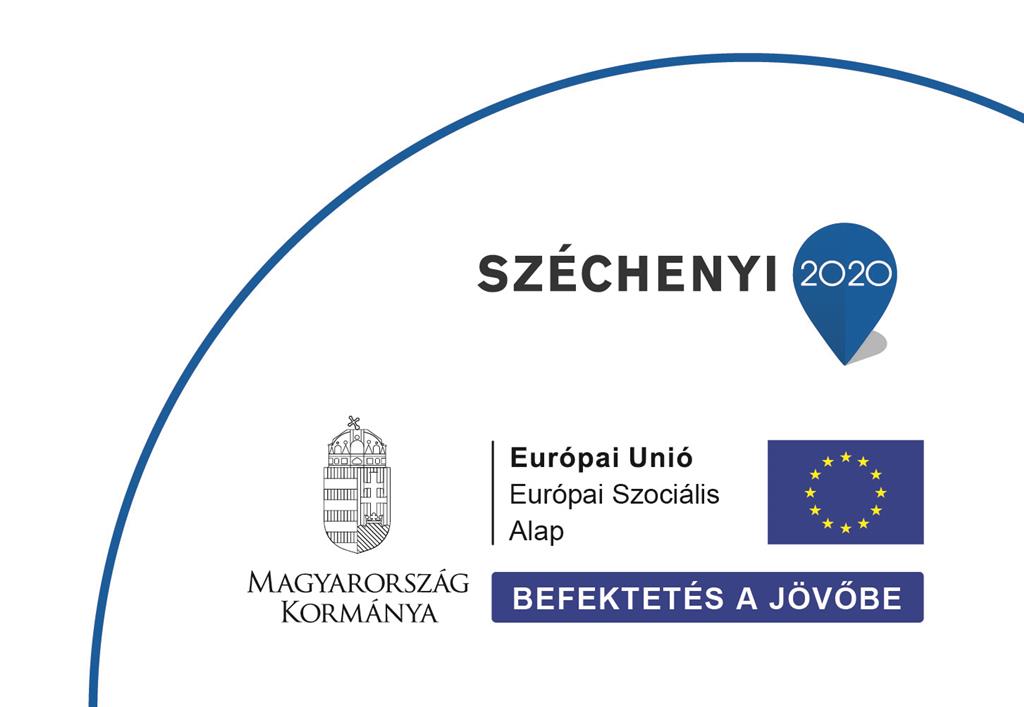 